ҠАРАР                                                                                                  РЕШЕНИЕ27 февраль 2023 й                         № 58-3                               28 февраля 2023 гО реализации ФЗ «О порядке рассмотрения обращений граждан Российской Федерации» и Закона Республики Башкортостан «Об обращениях граждан в Республике Башкортостан» в сельском поселении Октябрьский сельсовет муниципальном районе Благовещенский район Республики Башкортостан в 2022 годуЗаслушав и обсудив  информацию главы сельского поселения  сельского поселения Октябрьский сельсовет муниципального района Благовещенский район Республики Башкортостан Коряковцева А.Н  о реализации ФЗ «О порядке рассмотрения обращений граждан Российской Федерации» и Закона Республики Башкортостан «Об обращениях граждан в Республике Башкортостан» в сельском поселении Октябрьский сельсовет муниципального района Благовещенский район Республики  Башкортостан в 2022 году (прилагается).Совет сельского поселения Октябрьский сельсовет муниципального района Благовещенский район Республики Башкортостан р е ш и л:       1.Информацию главы сельского поселения Октябрьский сельсовет Коряковцева А.Н. принять к сведению.       2.Обнародовать анализ рассмотрения обращений граждан на информационных стендах и на официальном сайте администрации сельского поселения.       3.Усилить контроль за соблюдением сроков рассмотрения обращений граждан., не позднее 1 сентября и 1 марта.       4.Рекомендовать депутатам вести регистрацию обращений граждан.       5.Контроль за исполнением данного решения возложить на главу сельского поселения Коряковцева А.Н и комиссию по бюджету, налогам, вопросам муниципальной собственности, социально гуманитарным вопросам, по развитию предпринимательства, земельным вопросам, благоустройству и экологии Шавалееву З.Т.Глава сельского поселения Октябрьский сельсоветмуниципального районаБлаговещенский районРеспублики Башкортостан                                                           А.Н. КоряковцевАУЫЛ БИЛӘМӘҺЕ ХАКИМИӘТЕ ОКТЯБРЬСКИЙ АУЫЛ СОВЕТЫМУНИЦИПАЛЬ РАЙОНЫНЫҢБЛАГОВЕЩЕН РАЙОНЫБАШКОРТОСТАН РЕСПУБЛИКАhЫ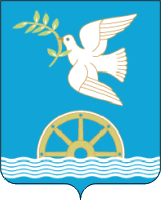 СОВЕТ СЕЛЬСКОГО ПОСЕЛЕНИЯ ОКТЯБРЬСКИЙ СЕЛЬСОВЕТМУНИЦИПАЛЬНОГО РАЙОНА БЛАГОВЕЩЕНСКИЙ РАЙОНРЕСПУБЛИКИ БАШКОРТОСТАН